Cesta kolem světa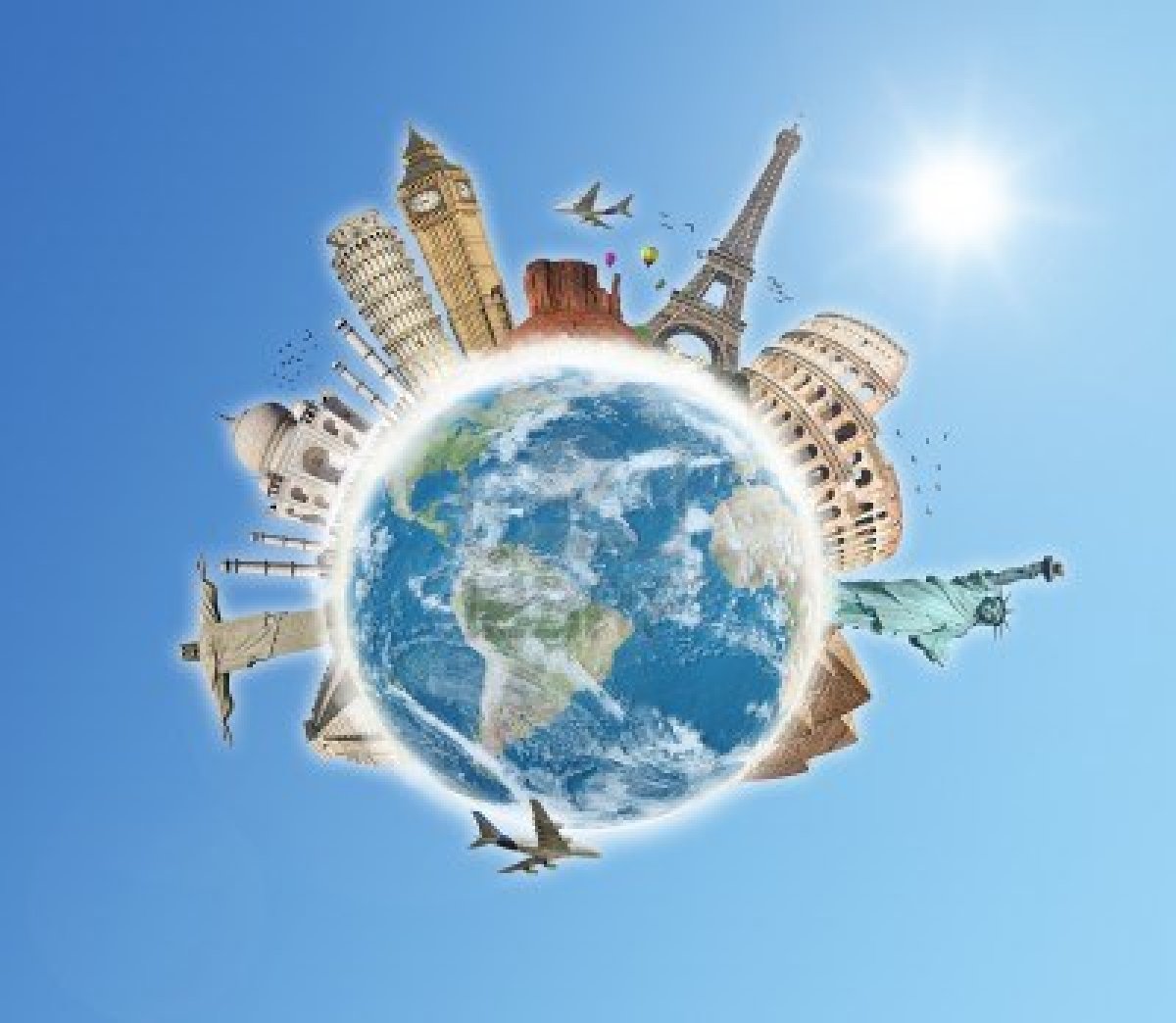 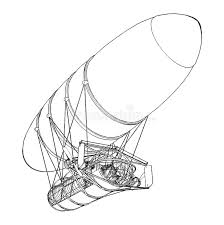 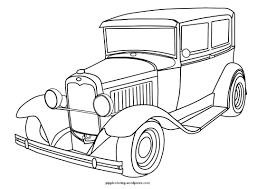 Před mnoha lety odvážný dobrodruh Phileas Fogg vyhrál svoji sázku o tom, že objede kolem dokola celý svět za 80 dní. Hledáme odvážné cestovatele a cestovatelky, kteří se s námi pokusí jeho cestu zopakovat a překonat - zvládneme to za čtrnáct dní? Přidej se k nám a vyzkoušej na vlastní kůži všechny kouty světa - tokijské metro, římské Koloseum i kanadskou divočinu!Na dlouhou cestu se vydáme 2. 8. 2020 na tábořišti Hrbov (nedaleko Lhenic, okres Prachatice), návrat do skutečného světa je plánován na 15. 8. téhož roku.Cena pro účastníky tábora je 3600 Kč.Těšit se můžete na celotáborovou hru napříč všemi krásy a divy světa po stopách dobrodruha Philease Fogga, výlety na kolech, staré známé tváře vedoucích, večerní posezení u ohně a spousty dalšího.Bližší info:u Ivet – tel. 720 123 157, atevi.eli@seznam.czu Lucky – tel. 725 768 042, lucka.komi@atlas.czZveme Vás ke strávení 14 dnů s kamarády a prožívání dobrodružství, o kterých jste zatím možná jen četli. Bydlíme v podsadových stanech na louce poblíž rybníka s koupáním a krásného lesa. Dopoledne obvykle trávíme vyjížďkou na kolech, vařením oběda a přípravou dřeva, odpoledne pak následuje celotáborová hra. Jestli vás zajímají naše zážitky nebo fotky z minulých let, rozklikněte si http://www.mujcas.estranky.cz/ - tábory. Najdete tam povídání o táborech, které již proběhly a blíže se seznámíte s vedoucími. Pro jakékoli další informace samozřejmě klidně volejte na výše uvedená čísla.